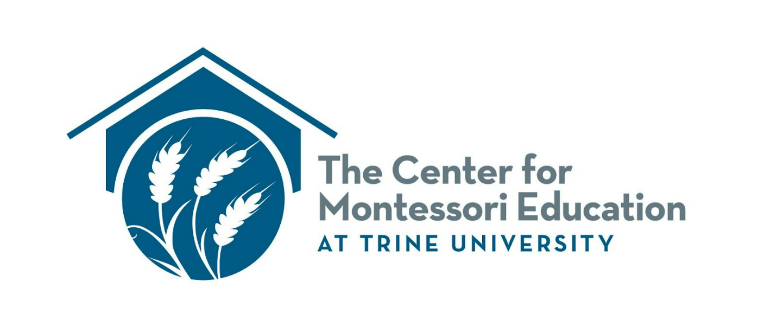 Personal InformationApplicant Name: 											Street Address:												City: 				State:/Province: 				Zip/Postal Code: 	Email Address: 												Cell phone: 						Work Phone: 					Gender:		Male		Female			Prefer not to reportDate of Birth: 								Age: 				Passport number: 											Program Explain what caused you to become interested in Montessori teacher education:Academic HistoryHigh School:  List name of high school and graduation year: College or University program:  List name of institution, years attended, and degree/credential earned:Employment HistoryIf applicable, include any relevant work experience.Organization Name											Dates of Employment											Tasks and Duties											Organization Name											Dates of Employment											Tasks and Duties											Organization Name											Dates of Employment											Tasks and Duties											Recognitions and awardsList up to three (3) recognitions or awards:Publications List up to three (3) publications:ReferencesPlease provide two professional references. Their position, and their email address must be included.Name													Organization												Position/Title												Relationship												Telephone					Email							Name													Organization												Position/Title												Relationship												Telephone					Email							Note: Use your recommender’s institutional or corporate email address, if possible.English language levelPlease mark with an ‘x’ the appropriate option:TOEFL IBT:	Institutional TOEFL: 	TPO:	IELTS: 	Duolingo English Test: 	Score: 			Other exam: 												EssayIn no more than 3000 characters, please describe why you think that you should be awarded with this grant:Applicant SignaturePrinted Name												Signature												Date													